LATIHAN IMPLEMENTASI PHP MYSQLIAplikasi pendukung yang digunakan:Web server (Apache/IIS) atau XAMPPServer side php atau XAMPPDatabase server (Mysql) atau XAMPPIDE Visual Studio Code (VS Code)Instruksi:Buat database dengan nama kampusBuat tabel mhs pada database kampus, dengan struktur: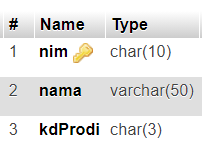 Buat aplikasi web berbasis script (dengan menggunakan php script) untuk:Menambah data (melalui form) pada tabel mhs.Menampilkan data (menggunakan tabel) isi tabel mhs.Menghapus suatu data dari tabel mhs.Merubah suatu data  pada tabel mhs.